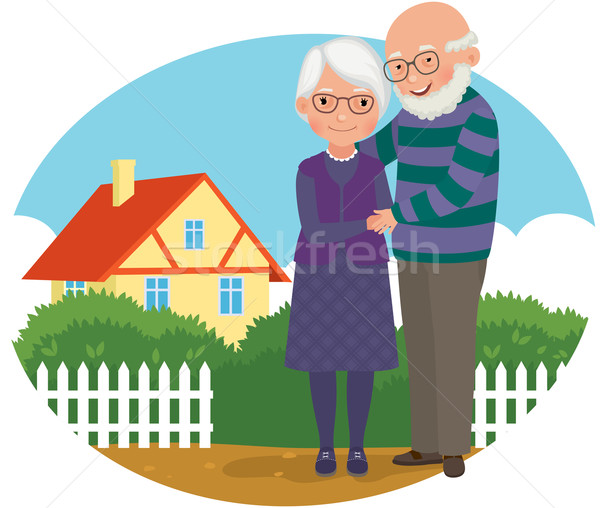 Прекрасна юности пора,
Но старость на порог приходит
И где бы не скрывались мы,
Она нас все равно находит.

Но души молоды всегда,
Они годам не поддаются,
И энергичные сердца
Стуча, навстречу жизни рвутся.

Пусть не кончается весна,
Пусть пенье птиц не умолкает.
Минуты замедляют шаг
И блеск в глазах не исчезает!
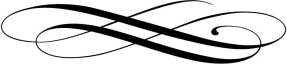 Сегодня – день пожилого человека, хотя назвать вас пожилым просто невозможно. Вашей энергии и бодрости позавидуют многие, и большинству молодых не угнаться за вами. Единственное, что выдает ваш большой жизненный опыт – это глаза, ведь в них столько мудрости, столько понимания всего, что происходит вокруг.Коллектив КГБУ СО «КЦСОН «Пировский» с огромной радостью поздравляет вас с этим замечательным праздником и желает вам жить много счастливых лет, пускай улыбка никогда не сходит с вашего лица. Спасибо вам за всю ту мудрость, которой вы с таким удовольствием делитесь. Спасибо за то, что вы у нас есть. Пускай огромное счастье и крепкое здоровье станут вам наградой за то, что вы всегда помогаете людям и не устаете поддерживать их!КГБУ СО  «КЦСОН «ПИРОВСКИЙ» 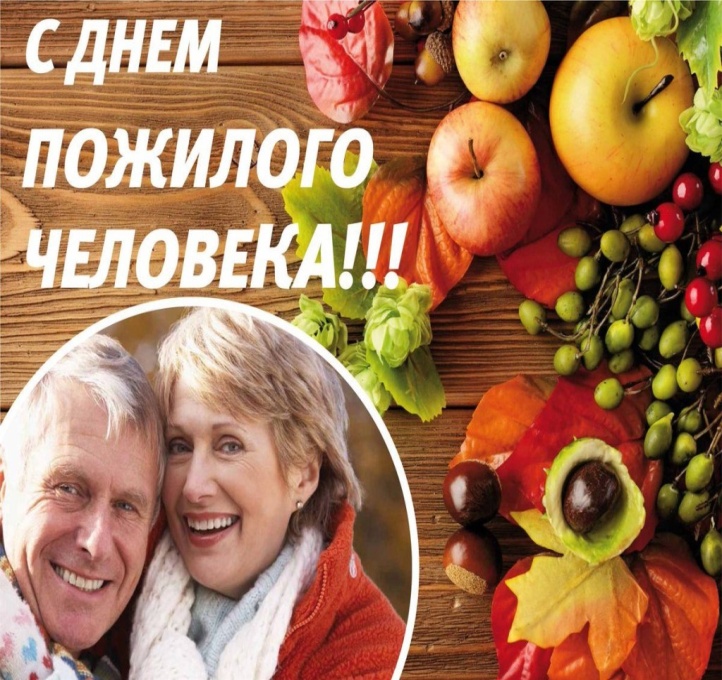 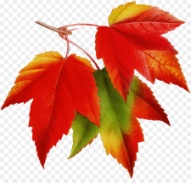 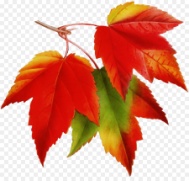 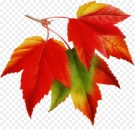 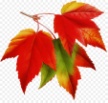 с. Пировское2020г.      Рецепты от старения на каждый деньЕсли в вас есть искра жизненного оптимизма, берегите ее как зеницу ока. Ни за что не давайте себе «окисляться», иначе старость придет и не уйдет. Всегда смотрите на окружающий мир с неистощимым любопытством, не теряйте интереса к жизни! Ощущайте себя частицей истории, а  не носящейся по ветру песчинкой. Чаще встречайтесь с молодежью, присмотритесь - она не так уж плоха, делитесь с ней своим опытом.Чаще улыбайтесь, от смеха действительно молодеет голова, а может быть, и все тело. Меньше говорить о болезнях и их симптомах. Очень важно, хотя это и элементарное правило, организовать себе хороший, полноценный сон.Каждое утро напоминайте себе: «Я молодой, здоровый и полон сил и творческого оптимизма».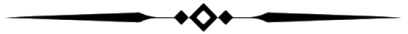 Предлагаем вам познакомиться с системой предотвращения старения организма, которая была испытана еще в Древней Греции 3 тысячи лет тому	 назад:
1.  Необходима умеренность во всем. В том числе и в физических нагрузках.
2. Важно сохранение нервов. Больше положительных эмоций. Общение с хорошими и добрыми друзьями.
3. Ежедневные занятия для ума и сердца обязательно принесут радость.4. Не оставайтесь долго в постели. Большинство долгожителей всю жизнь вставали	 рано.
5. С оптимизмом смотрите в будущее!
6. Оставайтесь активным – особенно когда уйдете на пенсию.7.  Не тревожьтесь о здоровье.8.  Не курите. Держитесь подальше от 	сигарет.
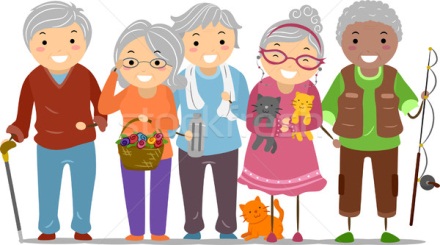 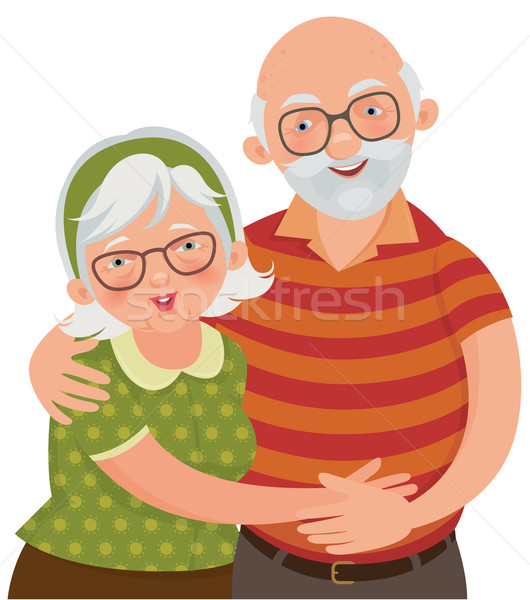 9. Обязательно имейте хобби.
10. Пейте больше жидкости. Лучше всего	 –	 чистую	 воду.
11. Наслаждайтесь	 жизнью.
12. Снимайте плохое настроение физической 	работой.
14. Не пейте крепкий кофе. Да и чай – только	 слабый.
13. Чтобы снять усталость, принимайте 	ванну.
14. Не экономьте свет. Яркая лампочка сделает и вашу жизнь ярче.
15. Очень важно иметь хороших друзей – они действуют как прививка против стресса.